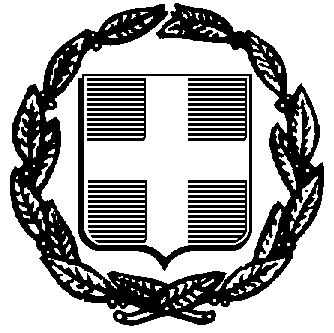 ΕΛΛΗΝΙΚΗ ΔΗΜΟΚΡΑΤΙΑΠΕΡΙΦΕΡΕΙΑ ΚΡΗΤΗΣΔΗΜΟΣ ΗΡΑΚΛΕΙΟΥΔ/ΝΣΗ ΚΑΘΑΡΙΟΤΗΤΑΣ ΑΝΑΚΥΚΛΩΣΗΣΤΜΗΜΑ ΜΕΛΕΤΩΝ ΠΡΟΓΡΑΜΜΑΤΙΣΜΟΥ ΤΕΧΝΙΚΕΣ ΠΡΟΔΙΑΓΡΑΦΕΣ	Για την προμήθεια καυσίμων, για τις ανάγκες των οχημάτων, μηχανημάτων  του Δήμου Ηρακλείου :ΠΛΗΡΟΦΟΡΙΑΚΑ ΣΤΟΙΧΕΙΑ ΠΡΟΜΗΘΕΙΑΣΑναλυτικά τα υπό προμήθεια είδη α)ΠΕΤΡΕΛΑΙΟ ΚΙΝΗΣΗΣ, ΒΕΝΖΙΝΗ ΑΜΟΛΥΒΔΗ  ΓΙΑ ΟΧΗΜΑΤΑ ΚΑΙ ΜΗΧΑΝΗΜΑΤΑ.Πρόκειται για την προμήθεια πετρελαίου κίνησης και αμόλυβδης βενζίνης για τα οχήματα και τα μηχανήματα του Δήμου.ΠΕΤΡΕΛΑΙΟ ΚΙΝΗΣΗΣ, CPV 09134200 «Καύσιμο πετρελαιοκινητήρωνντίζελ».ΒΕΝΖΙΝΗ ΑΜΟΛΥΒΔΗ, CPV 09132100, «Αμόλυβδη βενζίνη». Με την παρούσα μελέτη προβλέπεται η προμήθεια υγρών καυσίμων και   αποτελείται από δύο ομάδες .1η Ομάδα Αφορά τα καύσιμα κίνησης.Τα ζητούμενα, πετρέλαιο κίνησης, βενζίνη αμόλυβδη  πρέπει να καλύπτονται από τις προδιαγραφές που περιλαμβάνονται στα ΦΕΚ: 410 τεύχος Β/11-4-2001 και 426 τεύχος Β/31-3-2000.      Ο Διευθυντής                                                                 Ο Συντάκτης          Αλεξάκης Στυλιανός                                                    Παντελής Κρουσταλάκης                                                  Αρχιτέκτων Μηχ/κός με α΄β.                                           Πτυχ. Μηχ/γος Μηχ/κός με α΄β                                             